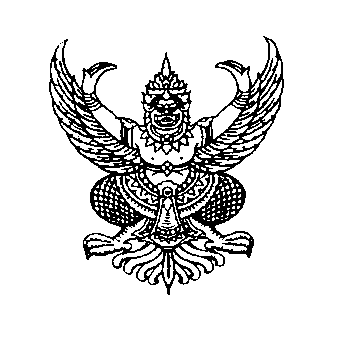 ประกาศองค์การบริหารส่วนตำบลเมืองฝางเรื่อง  ราคากลางตามโครงการจ้างเหมาบริการบุคคลภายนอกเพื่อปฏิบัติงานธุรการ           ประจำปีงบประมาณ 2563…………………………………………………….จ้างเหมาบริการบุคคลเพื่อปฏิบัติงานธุรการ กองสวัสดิการสังคม  ตั้งแต่วันที่  1  ตุลาคม 2562 ถึงวันที่  30 กันยายน 2563  เป็นเวลา  12 เดือน อัตราค่าจ้างเดือนละ 9,000.-บาท งบประมาณ  108,000.-บาท  ราคากลาง  108,000.-บาทตารางแสดงวงเงินงบประมาณที่ได้รับจัดสรรและราคากลางในการจัดซื้อจัดจ้างที่มิใช่งานก่อสร้างจึงขอประกาศให้ทราบโดยทั่วกัน        ประกาศ  ณ  วันที่  20  เดือน  กันยายน พ.ศ.  ๒๕62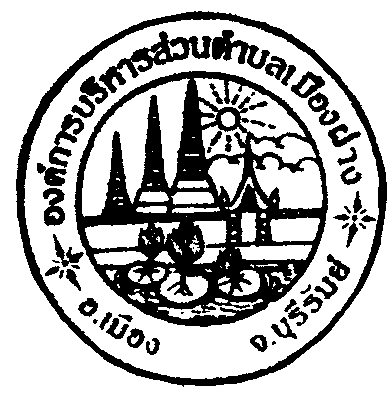 (นายไพศาล  เอี่ยมรัมย์)นายกองค์การบริหารส่วนตำบลเมืองฝางชื่อโครงการ  จ้างเหมาบริการบุคคลภายนอกเพื่อปฏิบัติงานธุรการ                                        ตั้งแต่วันที่ 1 ตุลาคม 2562 ถึงวันที่  30 กันยายน 2563/หน่วยงานเจ้าของโครงการ กองสวัสดิการสังคม องค์การบริหารส่วนตำบลเมืองฝาง อำเภอเมืองบุรีรัมย์  จังหวัดบุรีรัมย์วงเงินงบประมาณที่ได้รับจัดสรร         งบประมาณ  108,000.-บาท  วันที่กำหนดราคากลาง(ราคาอ้างอิง)    20 กันยายน 2562                                               เป็นเงิน  108,000.-บาท   อัตรา 9,000.-บาท/เดือนแหล่งที่มาของราคากลาง(ราคาอ้างอิง) ใบแจ้งปริมาณกำหนดราคาและร่างขอบเขตของงาน(TOR)                                                       จ้างเหมาบริการบุคคลภายนอกเพื่อปฏิบัติงานธุรการรายชื่อเจ้าหน้าที่ผู้กำหนดราคากลาง(ราคาอ้างอิง)๑.  นายไพรสาร  คงไธสง         ตำแหน่ง รองปลัดองค์การบริหารส่วนตำบลเมืองฝาง ประธานกรรมการ๒.  นางสุณีย์  พวงจำปี            ตำแหน่ง ผู้อำนวยการกองการศึกษาศาสนาฯ                    กรรมการ๓.  นางดุสิตา  ชื่นชุมแสง         ตำแหน่ง ผู้อำนวยการกองสวัสดิการสังคม          กรรมการ/เลขานุการ